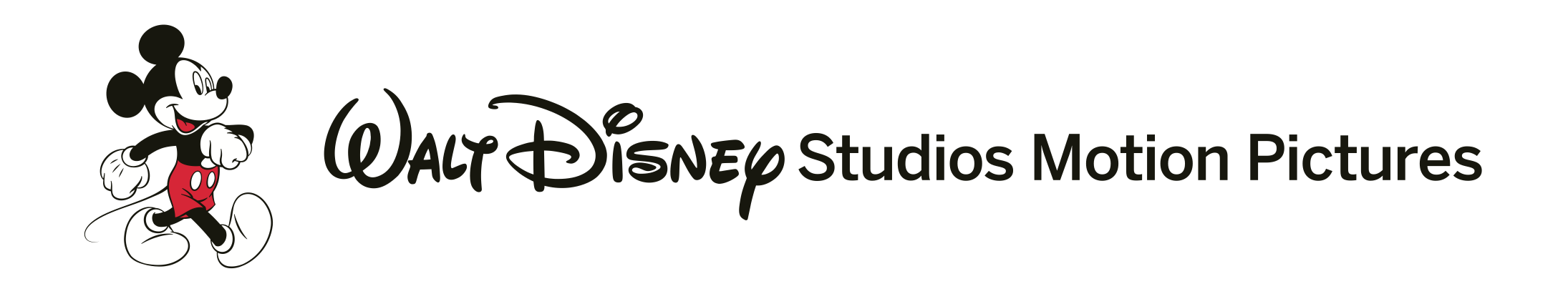 MR. BANKS(Saving Mr. Banks)DISNEYBizi Facebook’ta beğenin: https://www.facebook.com/SavingMrBanksBizi Twitter’da takip edin: https://twitter.com/disneypicturesGösterim Tarihi: 	07 Şubat 2014Dağıtım:	UIP FilmcilikTür: 	Dram	Kategori: 	Henüz belli değilOyuncular:	Emma Thompson, Tom Hanks, Colin Farrell, Paul Giamatti, Jason Schwartzman, Bradley Whitford, Annie Rose Buckley, Ruth Wilson, B.J. Novak, Rachel Griffiths, Kathy Baker ve Colin FarrellYönetmen:	John Lee Hancock		Yapımcılar:	Alison Owen, Ian Collie, Philip SteuerUygulayıcı Yapımcılar:	Paul Trijbits, Andrew Mason, Troy Lum, Christine LanganSenaryo:			Kelly Marcel ve Sue Smithİki kez Oscar® kazanan Emma Thompson ve rol arkadaşı Oscar® ödüllü Tom Hanks, Disney klasiği “Mary Poppins”in beyazperdeye taşınma hikayesinin sıradışı, bugüne kadar hiç anlatılmayan perde arkasına dayanan Disney filmi “Mr. Banks”te baş rolü paylaşıyorlar.Walt Disney’in kızları kendisine en sevdikleri kitap olan P. L. Travers’ın yazdığı “Mary Poppins”in filmini çekmesi için yalvardıkları zaman Walt Disney onlara bir söz vermişti ama bu sözü tutmanın 20 yıl süreceğini hiç tahmin etmemişti. Telif haklarını alma sürecinde Walt, cimri ve uzlaşılması çok zor bir yazarla karşı karşıya gelir. Yazar, sevgili sihirli dadısının Hollywood tarafından kötüye kullanılmasına izin vermek istemez. Fakat kitap satmamaya, para yetmemeye başlayınca Travers gönülsüz de olsa Los Angeles’a Disney’in uyarlama planlarını dinlemeye gider. 1961’deki o kısa iki haftada Walt Disney var gücüyle çalışır. Hayalgücü yüksek resimli taslaklar hazırlanır ve yetenekli Sherman kardeşlerin neşeli şarkıları eklenir. Walt, P. L. Travers için tüm silahlarını seferber eder ama aksi yazar memnun olmaz. Travers giderek inatlaştıkça ve haklar elinden kayıp gittikçe o da olanları çaresizlik içinde seyretmeye başlar. Walt ancak kendi çocukluğuna dönünce onun peşini bırakmayan hayaletlerle ilgili gerçeği keşfeder ve birlikte Mary Poppins’i serbest bırakarak sinema tarihinin en sevimli filmlerinden birini ortaya çıkarırlarGerçek olaylara dayanan “Mr. Banks”, Disney klasiği “Mary Poppins”in beyazperdeye taşınma hikâyesinin sıradışı, bugüne kadar hiç anlatılmayan perde arkasını ve efsanevi Walt Disney ile yazar P.L. Travers arasındaki neredeyse her şeyi raydan çıkaran hırçın ilişkiyi konu alıyor. Notlar:“Mr. Banks”, ikonlaşan iş adamı Walt Disney’in resmedileceği ilk filmdir. “Mary Poppins” 13 dalda Oscar®’a aday gösterildi ve bunlardan beşini kazandı: En İyi Kadın Oyuncu (Julie Andrews), En İyi Efekt, En İyi Film Editi, Orijinal Film Müziği ve En İyi Orijinal Şarkı. Aday olduğu diğer dallar arasında En İyi Görüntü ve En İyi Sinema Uyarlaması da bulunuyordu.Disney, iki kızına söz verdiği üzere “Mary Poppins” için telif haklarını almak için çalışmaya 1940’larda başladı. P.L. Travers’ın babası bir bankermiş ve kitapta meşhur hayali dadının yardım ettiği karakter olan, “Mary Poppins”deki aile reisi Mr. Banks için ondan esinlenilmiş.